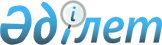 Қазақстан Республикасы Энергетика министрінің кейбір бұйрықтарының күші жойылды деп тану туралыҚазақстан Республикасы Энергетика министрінің 2018 жылғы 27 тамыздағы № 337 бұйрығы. Қазақстан Республикасының Әділет министрлігінде 2018 жылғы 29 тамызда № 17321 болып тіркелді
      БҰЙЫРАМЫН:
      1. Қоса беріліп отырған Қазақстан Республикасы Энергетика министрінің күші жойылған кейбір бұйрықтарының тізбесі бекітілсін.
      2. Қазақстан Республикасы Энергетика министрлігінің Атомдық және энергетикалық қадағалау мен бақылау комитеті Қазақстан Республикасының заңнамасында белгіленген тәртіппен:
      1) осы бұйрықты Қазақстан Республикасы Әділет министрлігінде мемлекеттік тіркеуді;
      2) осы бұйрық мемлекеттік тіркелген күннен бастап күнтізбелік он күн ішінде оны ресми жариялау және Қазақстан Республикасы нормативтік құқықтық актілерінің эталондық бақылау банкіне қосу үшін Қазақстан Республикасы Әділет министрлігінің "Республикалық құқықтық ақпарат орталығы" шаруашылық жүргізу құқығындағы республикалық мемлекеттік кәсіпорнына жіберуді;
      3) осы бұйрықты Қазақстан Республикасы Энергетика министрлігінің интернет-ресурсында орналастыруды;
      4) осы бұйрықты Қазақстан Республикасы Әділет министрлігінде мемлекеттік тіркегеннен кейін он жұмыс күні ішінде Қазақстан Республикасы Энергетика министрлігінің Заң қызметі департаментіне осы тармақтың 1), 2) және 3) тармақшаларында көзделген іс-шаралардың орындалуы туралы мәліметтерді ұсынуды қамтамасыз етсін.
      3. Осы бұйрықтың орындалуын бақылау жетекшілік ететін Қазақстан Республикасының энергетика вице-министріне жүктелсін.
      4. Осы бұйрық алғашқы ресми жарияланған күнінен кейін күнтізбелік он күн өткен соң қолданысқа енгізіледі. Қазақстан Республикасы Энергетика министрінің күші жойылған кейбір бұйрықтарының тізбесі
      1. "Мемлекеттік техникалық инспекторлар актілерінің нысандарын бекіту туралы" Қазақстан Республикасы Энергетика министрінің 2015 жылғы 2 ақпандағы № 56 бұйрығы (Нормативтiк құқықтық актiлерді мемлекеттiк тiркеу тiзiлiмiнде № 10457 болып тiркелген, 2015 жылғы 15 сәуірде "Әділет" ақпараттық-құқықтық жүйесінде жарияланған);
      2. "Мемлекеттік техникалық инспекторлар актілерінің нысандарын бекіту туралы" Қазақстан Республикасы Энергетика министрінің 2015 жылғы 2 ақпандағы № 56 бұйрығына өзгеріс енгізу туралы" Қазақстан Республикасы Энергетика министрінің 2015 жылғы 21 тамыздағы № 544 бұйрығы (Нормативтiк құқықтық актiлерді мемлекеттiк тiркеу тiзiлiмiнде № 12100 болып тiркелген, 2015 жылғы 8 қазанда "Әділет" ақпараттық-құқықтық жүйесінде жарияланған);
      3. Қазақстан Республикасы Энергетика министрінің 2015 жылғы 30 қарашадағы № 676 бұйрығымен бекітілген Қазақстан Республикасы Энергетика министрінің өзгерістер мен толықтырулар енгізілетін кейбір бұйрықтарының тізбесінің 1) тармақшасы (Нормативтiк құқықтық актiлерді мемлекеттiк тiркеу тiзiлiмiнде № 12421 болып тiркелген, 2015 жылғы 28 желтоқсанда "Әділет" ақпараттық-құқықтық жүйесінде жарияланған);
      4. Қазақстан Республикасы Энергетика министрінің 2016 жылғы 17 мамырдағы № 209 бұйрығымен бекітілген Қазақстан Республикасы Энергетика министрінің өзгерістер мен толықтырулар енгізілетін кейбір бұйрықтарының тізбесінің 1) тармақшасы (Нормативтiк құқықтық актiлерді мемлекеттiк тiркеу тiзiлiмiнде № 13805 болып тiркелген, 2016 жылғы 14 шілдеде "Әділет" ақпараттық-құқықтық жүйесінде жарияланған).
					© 2012. Қазақстан Республикасы Әділет министрлігінің «Қазақстан Республикасының Заңнама және құқықтық ақпарат институты» ШЖҚ РМК
				
      Қазақстан Республикасының
Энергетика министрі 

Қ. Бозымбаев
Қазақстан Республикасы
Энергетика министрінің
2018 жылғы 27 тамыздағы
№ 337 бұйрығына
қосымша